Rental Completion Form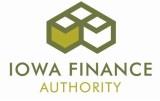 HOME ProgramProject Name:	      	Contract #:		      Date Submitted:	        Submit this form with the final draw after all HOME units have been initially occupied. SECTION 1.  PROJECT  SECTION 2.  UNITSSECTION 3.  BENEFICIARY (Complete beneficiary info. on each HOME unit when it is initially occupied.)# of Bdrms	Race	HH Size	Assistance Type0 = Effcny or SRO,	1 = American Indian or Alaskan Native	1, 2, 3, 4, 5, 6, 7, 8+	1 = Section 81, 2, 3, 4, 5+	2 = American Indian or Alaskan Native & Black or African Am.	2 = HOME TBRA		3 = American Indian or Alaskan Native & White	HH Type	3 = Other Fed,,State, or Occupant	4 = Asian		1 = Single, non-elderly	       Local AssistanceT = Tenant	5 = Asian & White		2 = Elderly	4= No AssistanceO = Owner	6 = Black or African American		3 = Single parent	7 = Black or African American & White	4 = Two parents                         % Area Median Income	8 = White		5 = Other1 = 0 to 30%	9 = Other Multi-Racial2 = 30+ to 50%3 = 50+ to 60%4 = 60+ to 80%	*List address & city for unit only if different from project address in Section 1.SECTION 4.  COSTS  HOME Funds (Including Program Income)Forms of AssistancePublic FundsForms of AssistancePrivate FundsForms of AssistanceOtherForms of AssistanceACTIVITY TOTALSNOTE:  "HOME Funds" must equal "Total HOME Draws Requested to Date".SECTION 5.  COMPLETED BY IFA PROJECT MANAGER 11/7/17Name of Person Completing Form: Phone # & Email Address of Person Completing Form:Project Type (check one)   Rehabilitation Only    New Construction Only   Acquisition Only    Acquisition & Rehab.   Acquisition & New Const.If Project Type is Acquisition Only, Acquisition & Rehab., or Acquisition & New Construction, answer the following:# of Parcels Acquired       Acquisition Cost of All Parcels $      Date Last Parcel Acquired      Property Type (check one)   Condominium    Apartment   Other                Project Type (check one)   Rehabilitation Only    New Construction Only   Acquisition Only    Acquisition & Rehab.   Acquisition & New Const.If Project Type is Acquisition Only, Acquisition & Rehab., or Acquisition & New Construction, answer the following:# of Parcels Acquired       Acquisition Cost of All Parcels $      Date Last Parcel Acquired      Project’s Targeted Population (check one)   N/A    Homeless Persons, including homeless individuals,       families, youth and/or veterans   Persons with Disabilities   Persons with HIV/AIDS    Persons with Substance Abuse Addictions   Transitional Housing     Victims of Domestic Violence                          Project Address (primary address)Street      City         , State Iowa   Zip       CountyDoes this project have residential & commercial space? (i.e. mixed use)    Yes       NoDoes this project have market rate units? (i.e. mixed income)    Yes       NoYear project built       Is the property FHA insured?    Yes       NoNumber of businesses displaced as a result of federal funds involvement in the project.  (This relates only to businesses required to relocate due to the project.)       If number is 1 or more – What is the total relocation cost of the business displacements?   $     Number of businesses displaced as a result of federal funds involvement in the project.  (This relates only to businesses required to relocate due to the project.)       If number is 1 or more – What is the total relocation cost of the business displacements?   $     Number of nonprofit organizations displaced as a result of federal funds/involvement in the project. (This relates only to nonprofits required to relocate due to the project.)       If number is 1 or more – What is the total relocation cost of the nonprofit displacements?   $     Number of nonprofit organizations displaced as a result of federal funds/involvement in the project. (This relates only to nonprofits required to relocate due to the project.)       If number is 1 or more – What is the total relocation cost of the nonprofit displacements?   $     Number of households temporarily relocated as a result of federal funds involvement in the project.       If number is 1 or more – What is the total relocation cost of the temporarily relocated households?   $     Number of households temporarily relocated as a result of federal funds involvement in the project.       If number is 1 or more – What is the total relocation cost of the temporarily relocated households?   $     Number of households permanently displaced as a result of federal funds involvement in the project.       If number is 1 or more:A. List number of households that apply to each race below.  (Total of all races must match number listed above.)      Alaskan Native or American Native                      Hispanic      Asian or Pacific Islander                                       White Non-Hispanic         Black Non-HispanicB. List the total relocation costs of the permanently displaced households by race:$      Alaskan Native or American Native                $      Hispanic$      Asian or Pacific Islander                                 $      White Non-Hispanic   $      Black Non-Hispanic Number of households permanently displaced as a result of federal funds involvement in the project.       If number is 1 or more:A. List number of households that apply to each race below.  (Total of all races must match number listed above.)      Alaskan Native or American Native                      Hispanic      Asian or Pacific Islander                                       White Non-Hispanic         Black Non-HispanicB. List the total relocation costs of the permanently displaced households by race:$      Alaskan Native or American Native                $      Hispanic$      Asian or Pacific Islander                                 $      White Non-Hispanic   $      Black Non-Hispanic Total Completed Units      Total HOME-Assisted Units       HOME Units Are:   Fixed  OR     Floating If Fixed, # of Fixed HOME Units       Of the Total Completed Units, list the number for:TotalHOME-AssistedEnergy Star Certified UnitsSection 504 Accessible UnitsUnits Designated for Persons with HIV/AidsOf  the Units Designated for Persons with HIV/Aids, List the Number of Units for the Chronically HomelessUnits Designated for Homeless Persons and FamiliesOf the Units Designated for Homeless Persons and Families, List the Number of Units for the Chronically HomelessIncome/Rent DataIncome/Rent DataIncome/Rent DataIncome/Rent DataHouseholdHouseholdHouseholdHouseholdHouseholdFixed Unit  Y/NUnit #Building Address & City*#  BdrmOccupantTotal Monthly IncomeTotal Rent (inc. tenant paid utilities)% Area MedianIncomeHispanic orLatino (Y/N)RaceSizeTypeProject’s Targeted Population (Y/N)AssistanceTypeAmortized Loan$      Grant$      Deferred Payment Loan$      Other$         TOTAL$      Other Federal Funds$      State/Local Funds$      Tax-Exempt Bond Proceeds$         TOTAL$      Private Loans$      Owner Cash Contribution$      Private Grants$         TOTAL$      Low-Income Housing Tax Credit Proceeds$         TOTAL$      HOME Funds ( = Total HOME Funds (Including Program Income))$      All Funds ( = Total HOME Funds(Including Program Income)) + Total Public Funds + Total Private Funds + Total Other Funds)$      Total HOME Draws Requested to Date$      Date Rcvd by IFA       PM Initials        Affordability Period        YearsIs affordability period longer than the regulatory minimum?    Y / NApplicable Lead Paint Requirement (check one)   Housing constructed before 1978                   Exempt:  Housing constructed 1978 or later    Otherwise exempt   Not applicable to this Project TypeLead Hazard Remediation Actions(check one if housing constructed before 1978)   Lead Safe Work Practices (24 CFR 35.93(b))                  Visual Assessment/Paint Stabilization       (24 CFR 35.1015)   Interim Controls or Standard Practices       (24 CFR 35.930(c))   Abatement (24 CFR 35.930(d))Verified that HOME Funds Equal Drawn Amount   HOME funds equal drawn amount